Bridal /Client Contract AgreementAirbrush Images Studio142 Winchester Ave.Youngstown, Ohio 44509(330) 501-0193 																					                                         Bride/Clients Name:                              Date of Event:Services for how many:Location for Services: Deposit required: $50 plus $25 for each additional personTrial Session: $65 *Includes complimentary lashes and photos to preview makeup                                                      Event Day Fee: $80 per person *Includes complimentary lashesOther Studio services available: Airbrush Tan: $35/ Lash Extensions: $100 up/ Brow Shaping: $15Custom Skin Treatments: $35 up/ Manicure/Pedicure: $18 up* Travel fee added to areas beyond 25 miles of studio*Sunday & Holiday fees additional $10 per hour including travel time* Parties of 6 or more additional $10 per hour for assistantPrint Name: _____________________will be the responsible party for the total fees agreed upon for services with the full balance due 1 week prior to event if paying by check. Cash Only payments are accepted on day of event!Returned checks will be charged a $35 processing fee.A refund is NOT issued if the client /bride cancel the reservation.All rates are based on the information stated in this contract (date of event, number in party, and location of event). If you must change any information already stated above consult with the artist.*Please sign and return with deposit or final payment to studio address above.*Make check payable to Doreen MathenyBride/Client Signature: _______________________                  Date:  _____________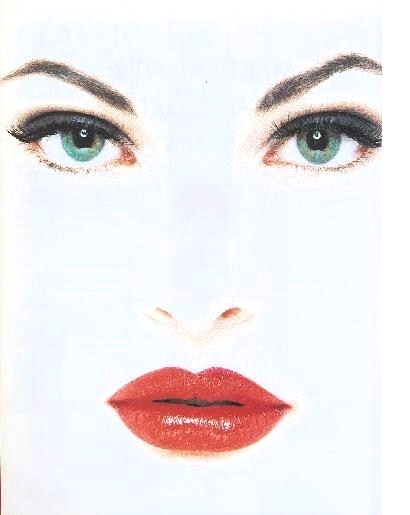 